HONORABLE CONCEJO DELIBERANTEORDENANZA Nº 7541EL HONORABLE CONCEJO DELIBERANTE DE LA CIUDAD DE SAN FRANCISCO, SANCIONA CON FUERZA DE:ORDENANZAArt. 1°).- DERÓGASE la Ordenanza Nº 5857.Art. 2°).-	RATIFÍCASE el Contrato de Donación con Cargo de fecha 17 de noviembre del año 2022, celebrado entre los Sres. Gerardo Juan Gieco, María Alejandra Gandolfo, Agroservicios San Francisco S.A., Gerardo Matías Gandolfo y Ricardo Andrés Gandolfo; y esta Municipalidad de San Francisco, el que como Anexo I forma parte integrante de la presente.Art. 3º).-	RATIFÍCASE el Convenio - Donación con Cargo de fecha 17 de noviembre del año 2022, celebrado entre la Asociación Mutual Árabe de San Francisco y esta Municipalidad de San Francisco, el que como Anexo II forma parte integrante de la presenteArt. 4º).-	REGÍSTRESE, comuníquese al Departamento Ejecutivo, publíquese y archívese.-Dada en la Sala de Sesiones del Honorable Concejo Deliberante de la ciudad de San Francisco, a los cinco días del mes de diciembre del año veintidós.-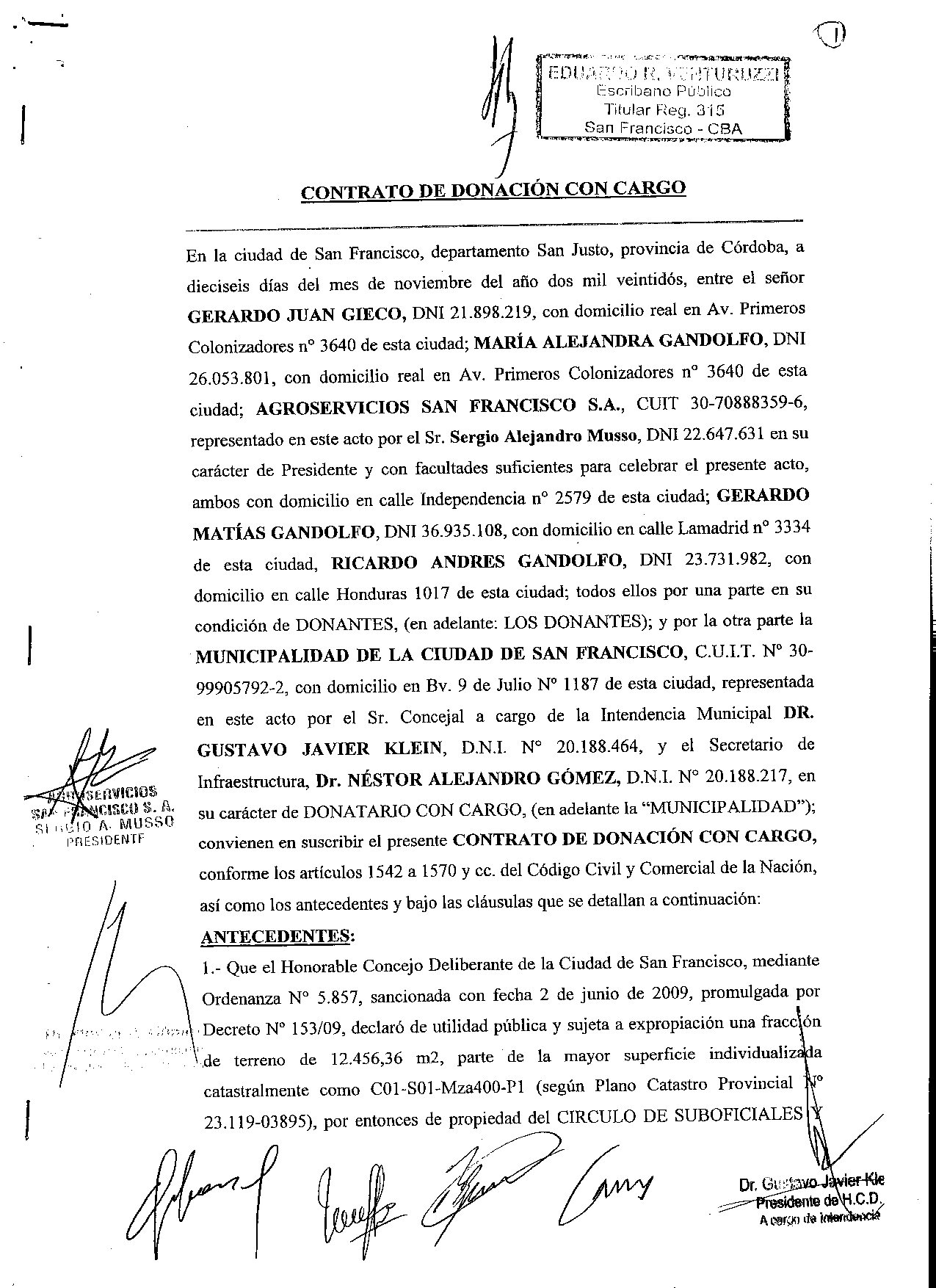 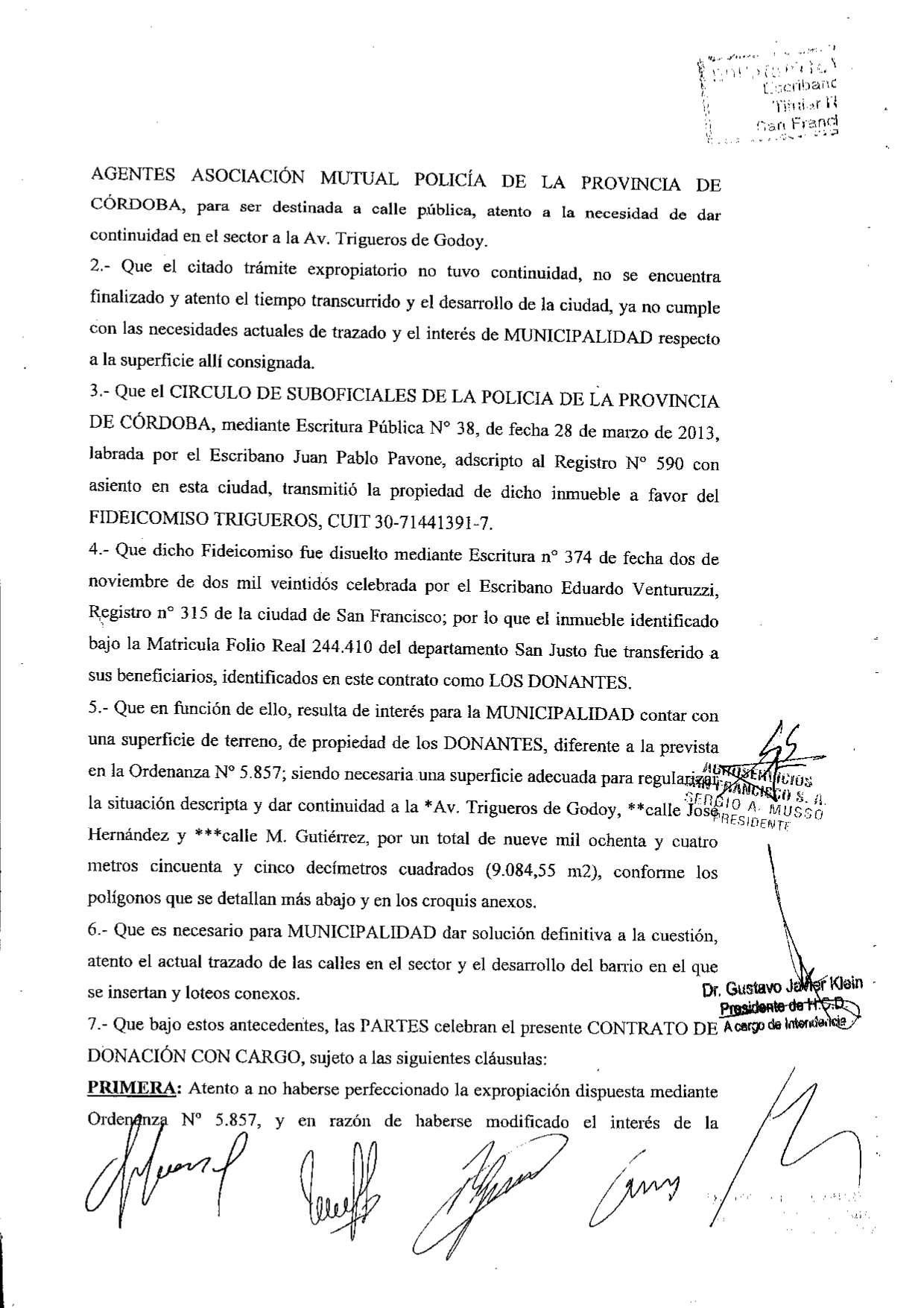 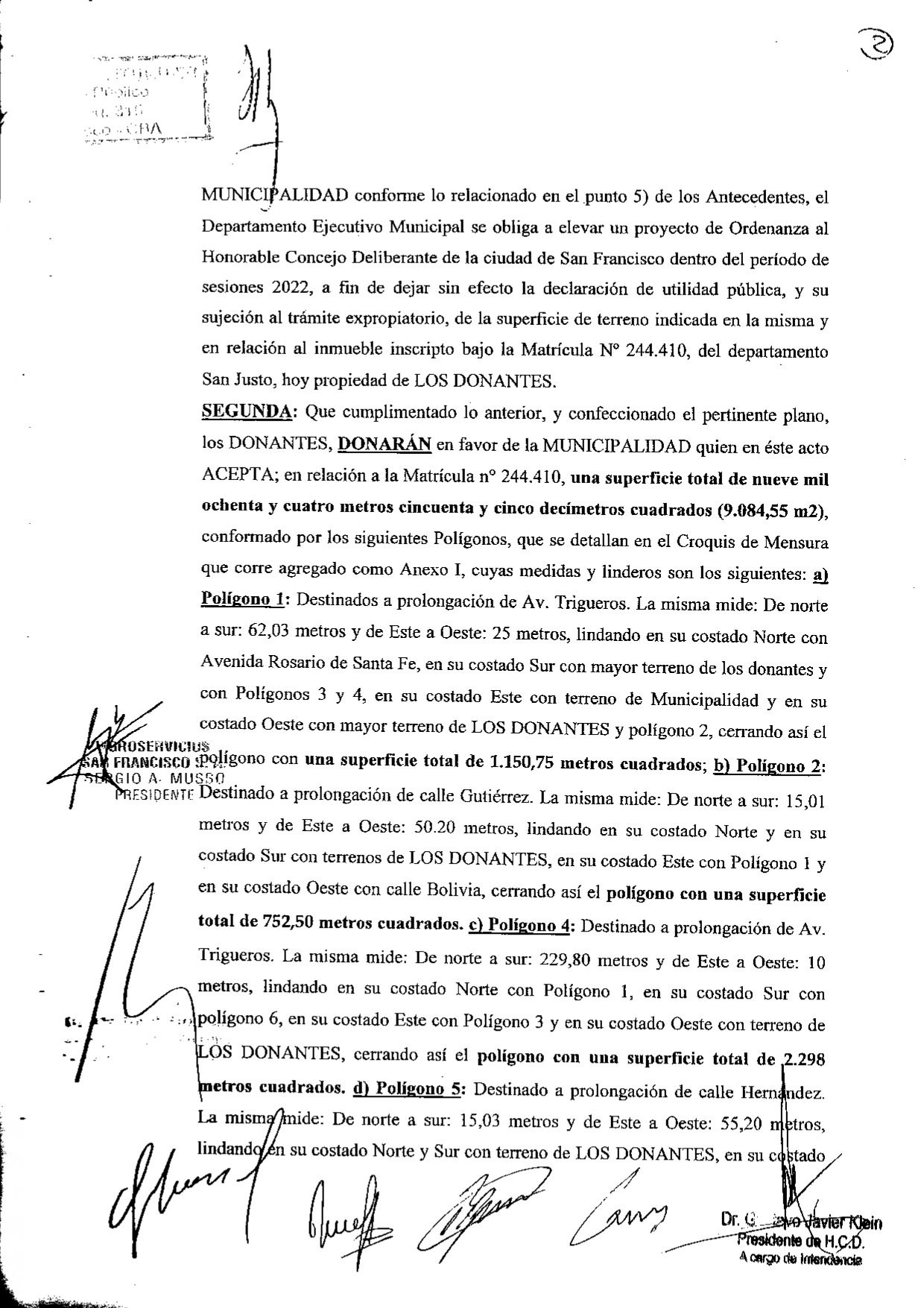 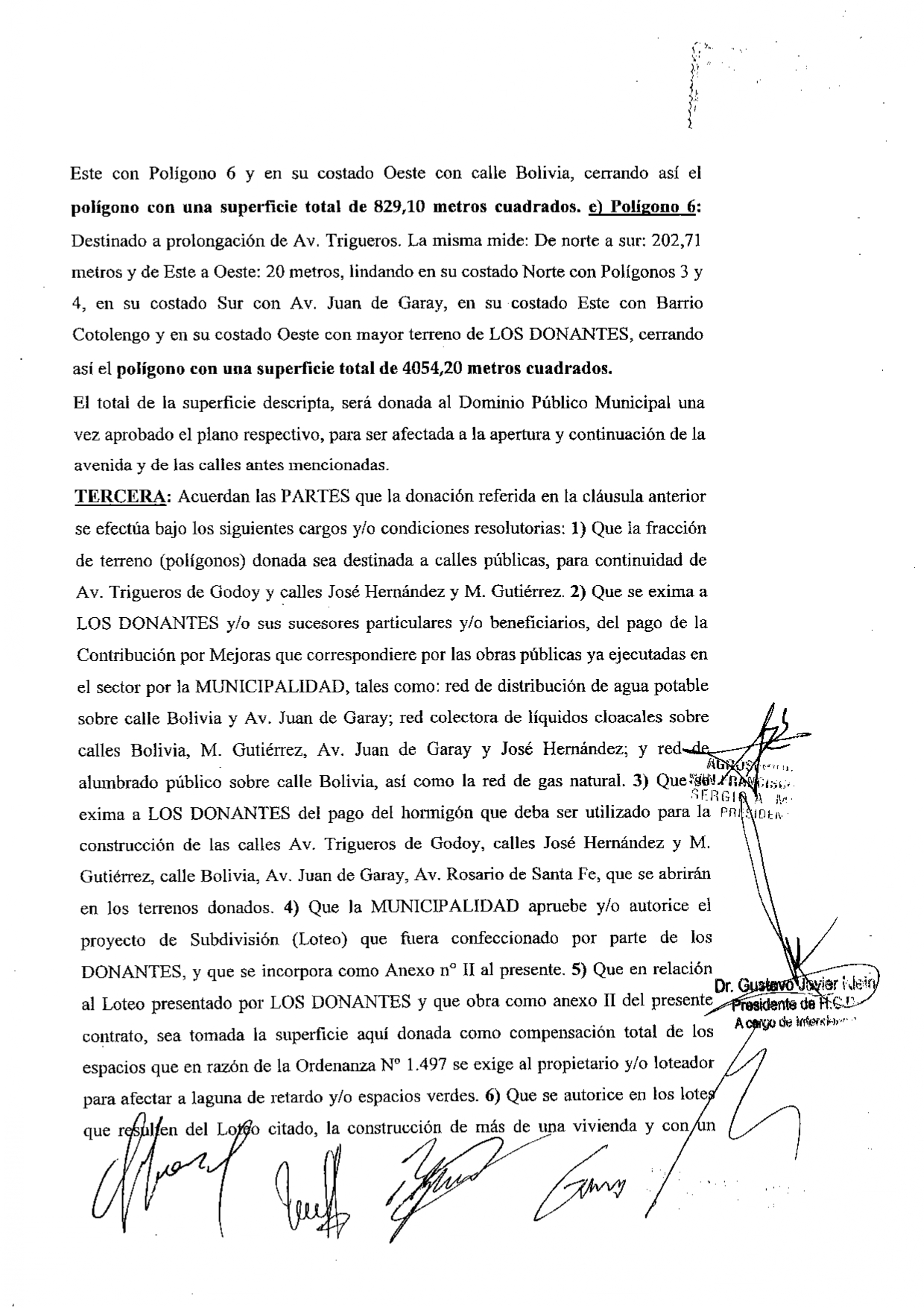 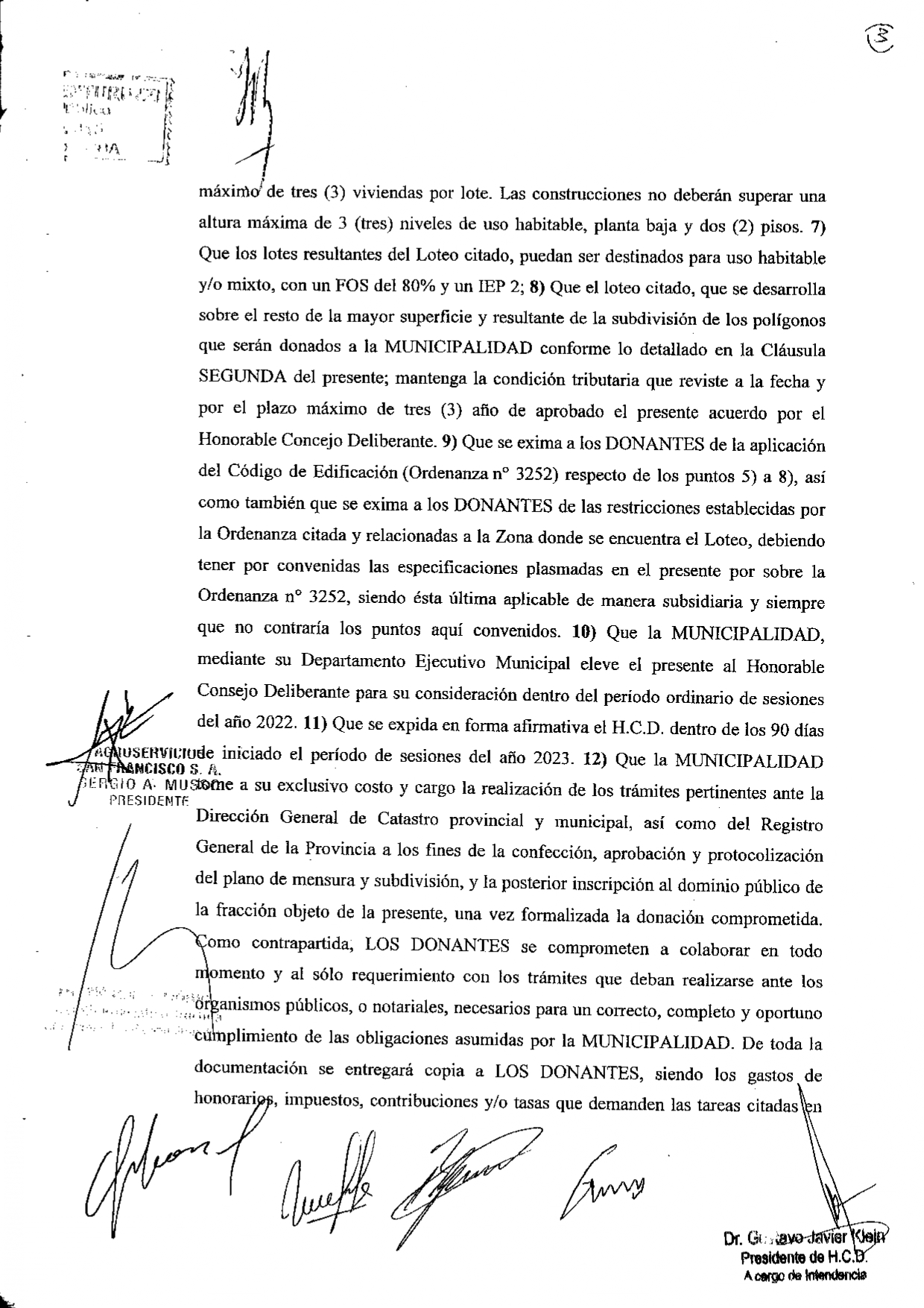 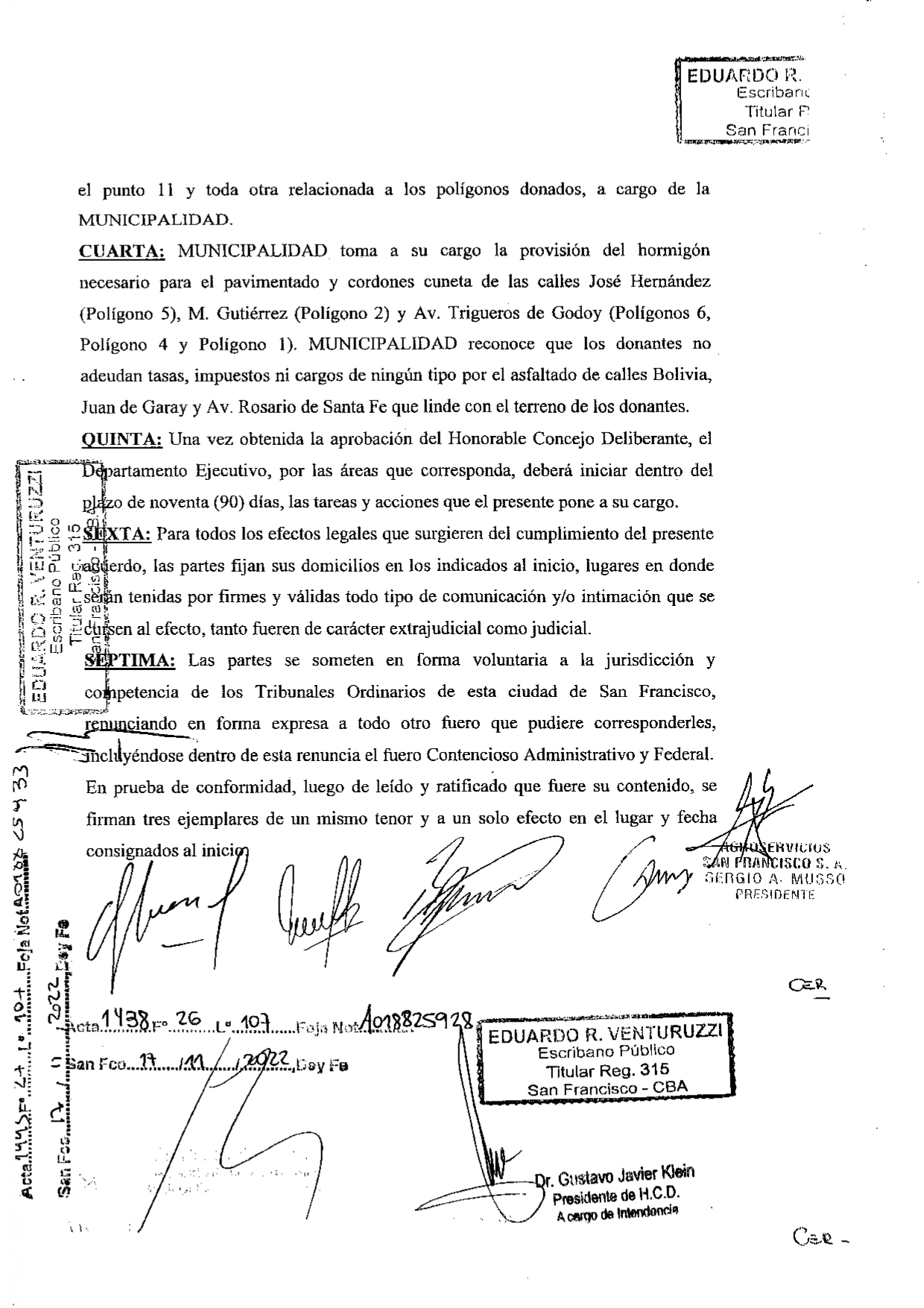 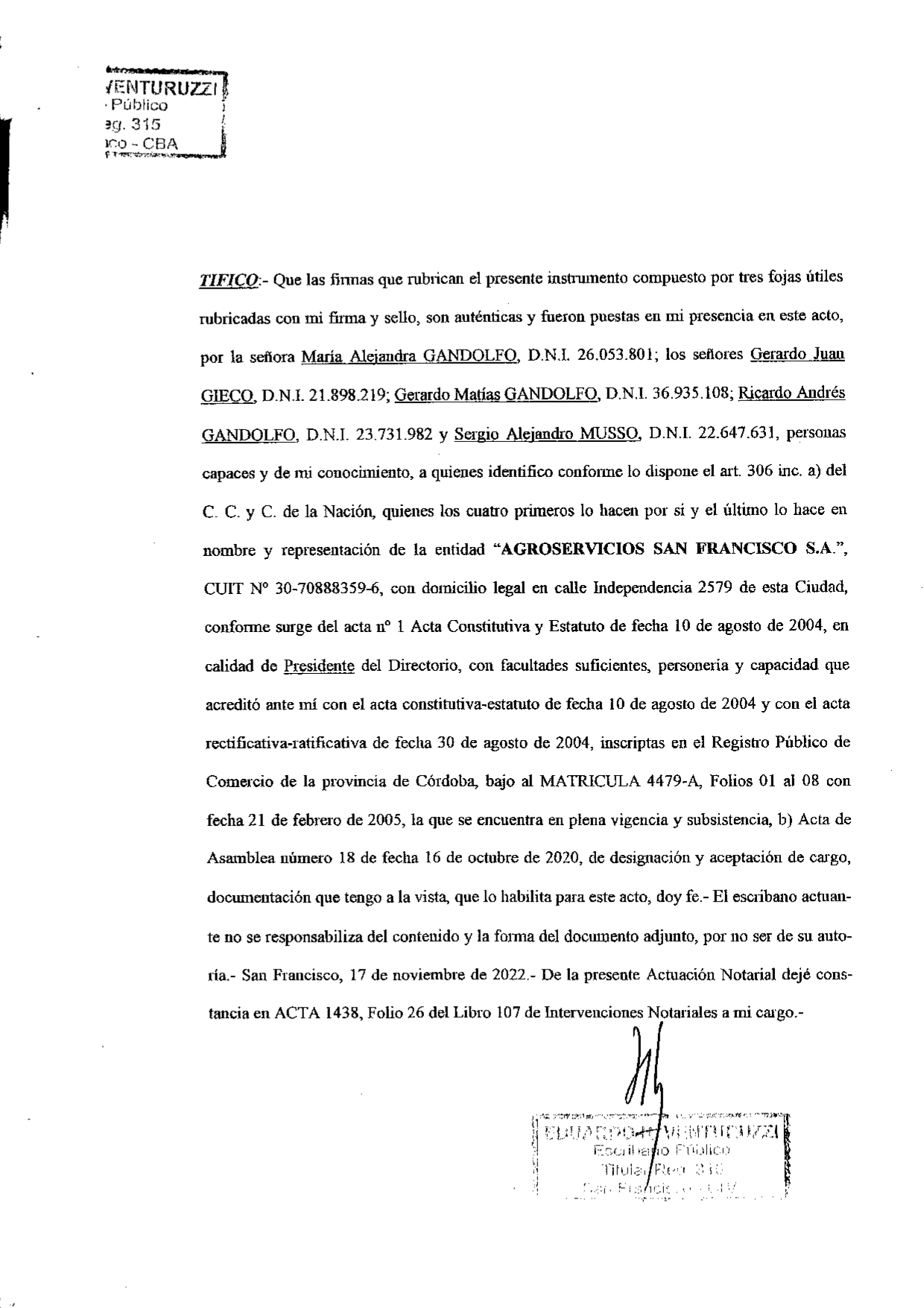 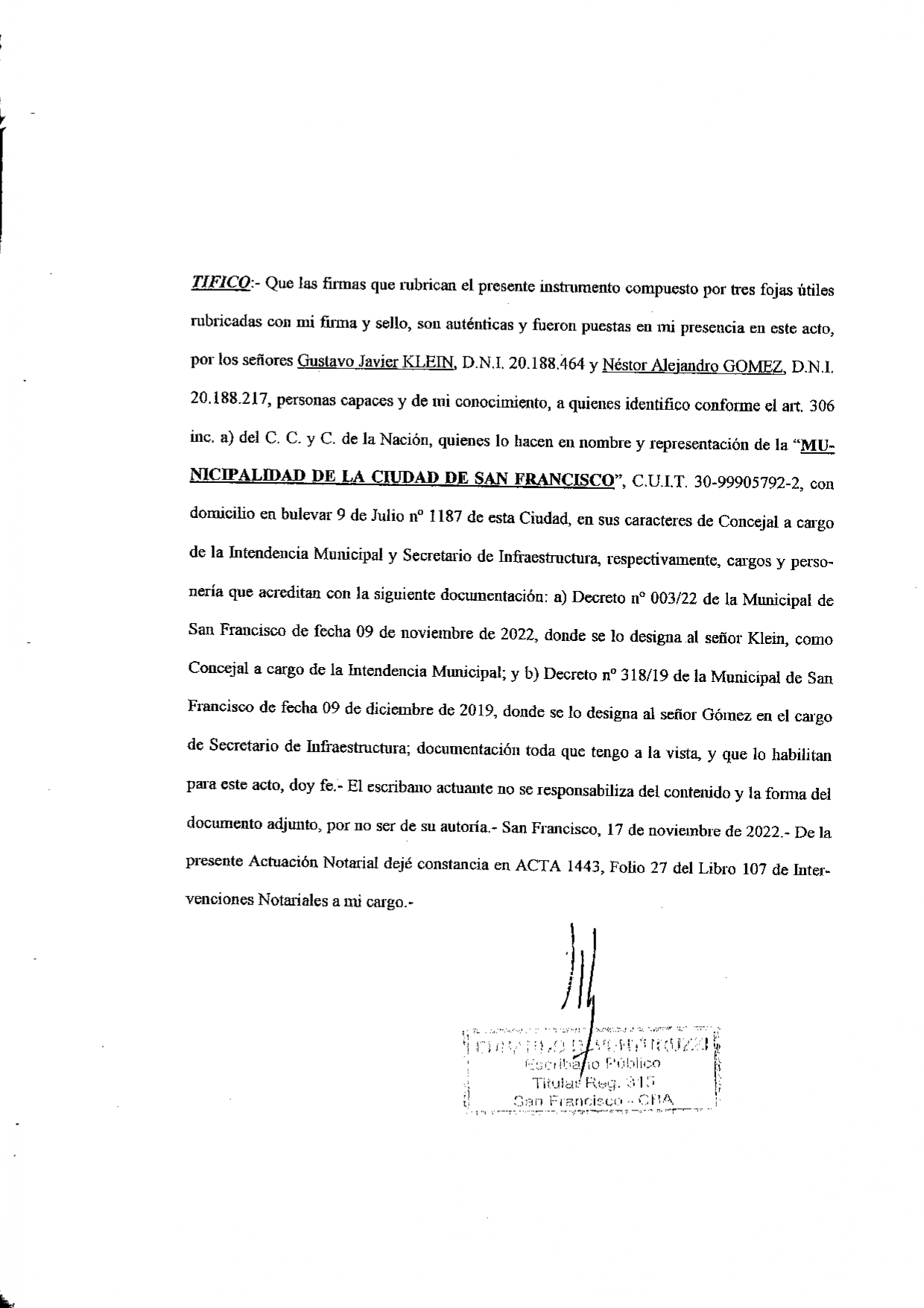 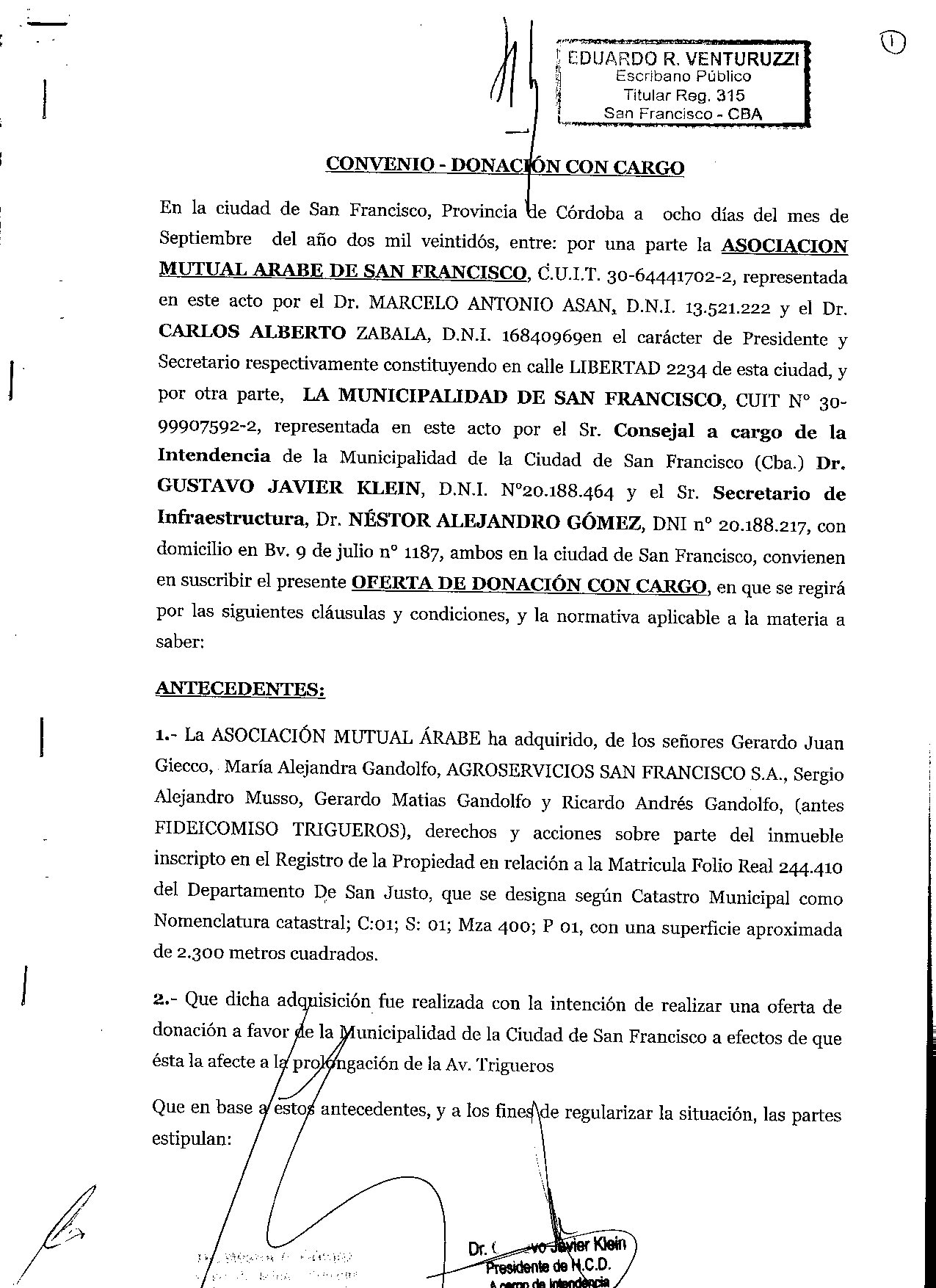 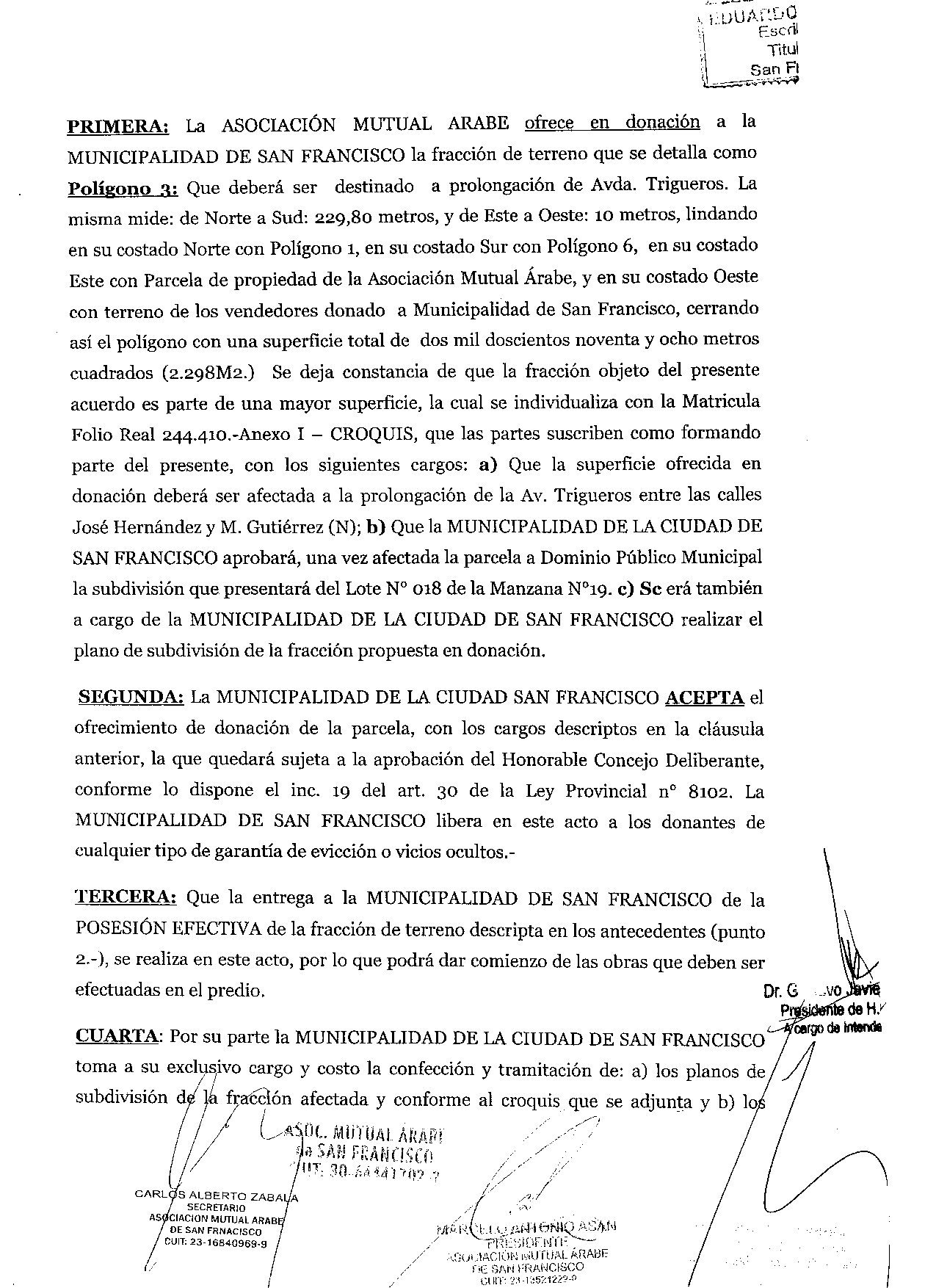 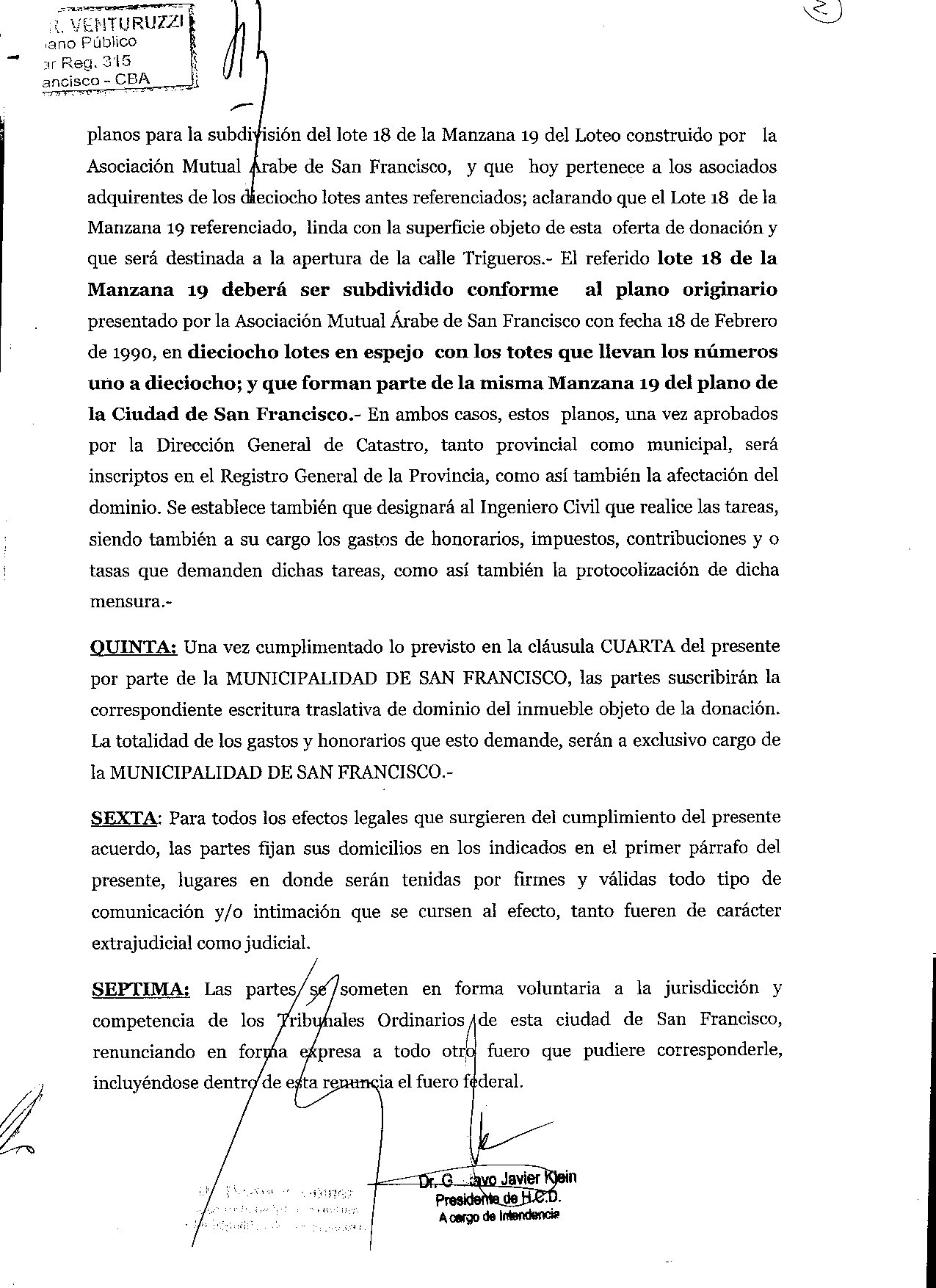 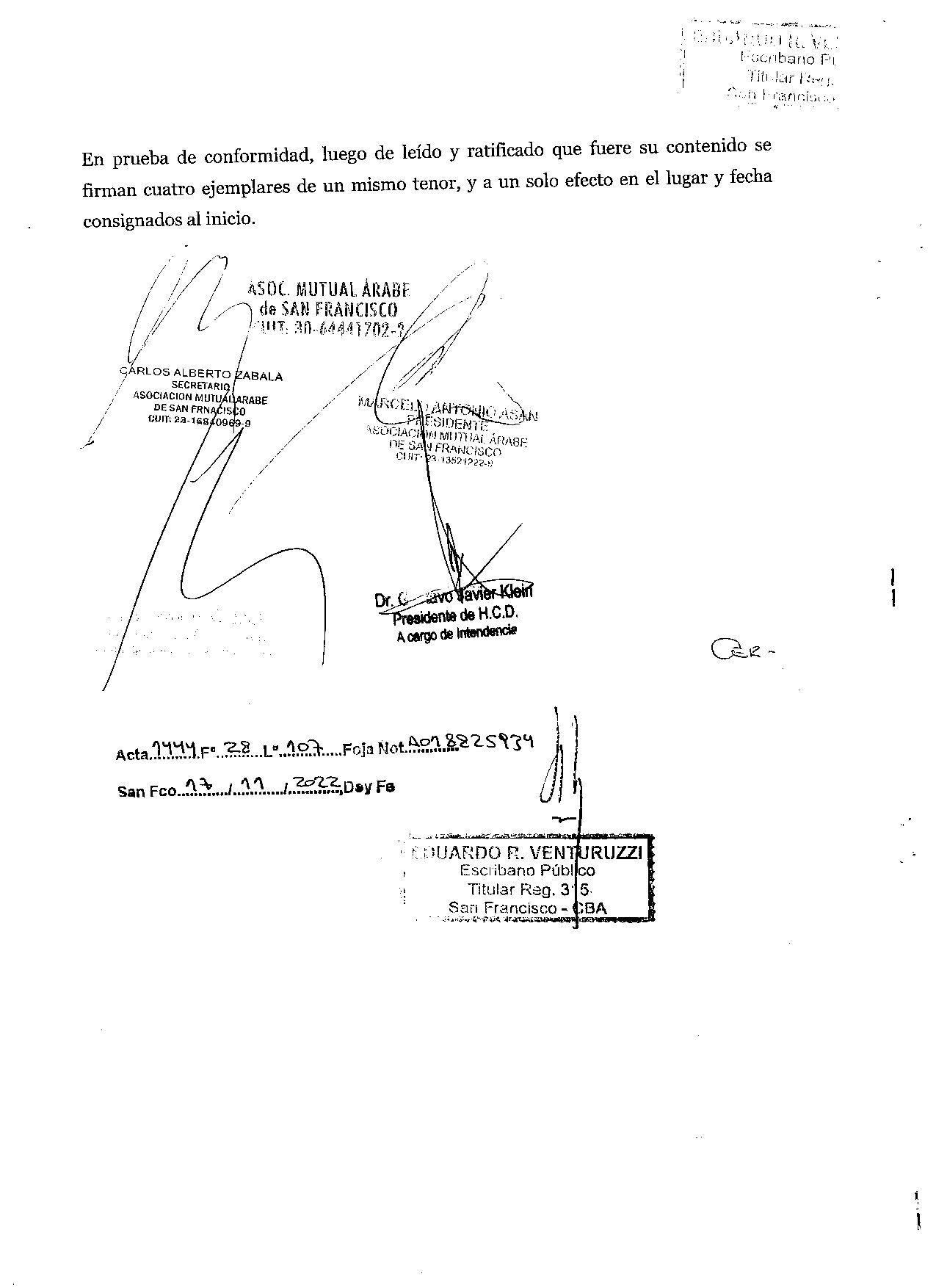 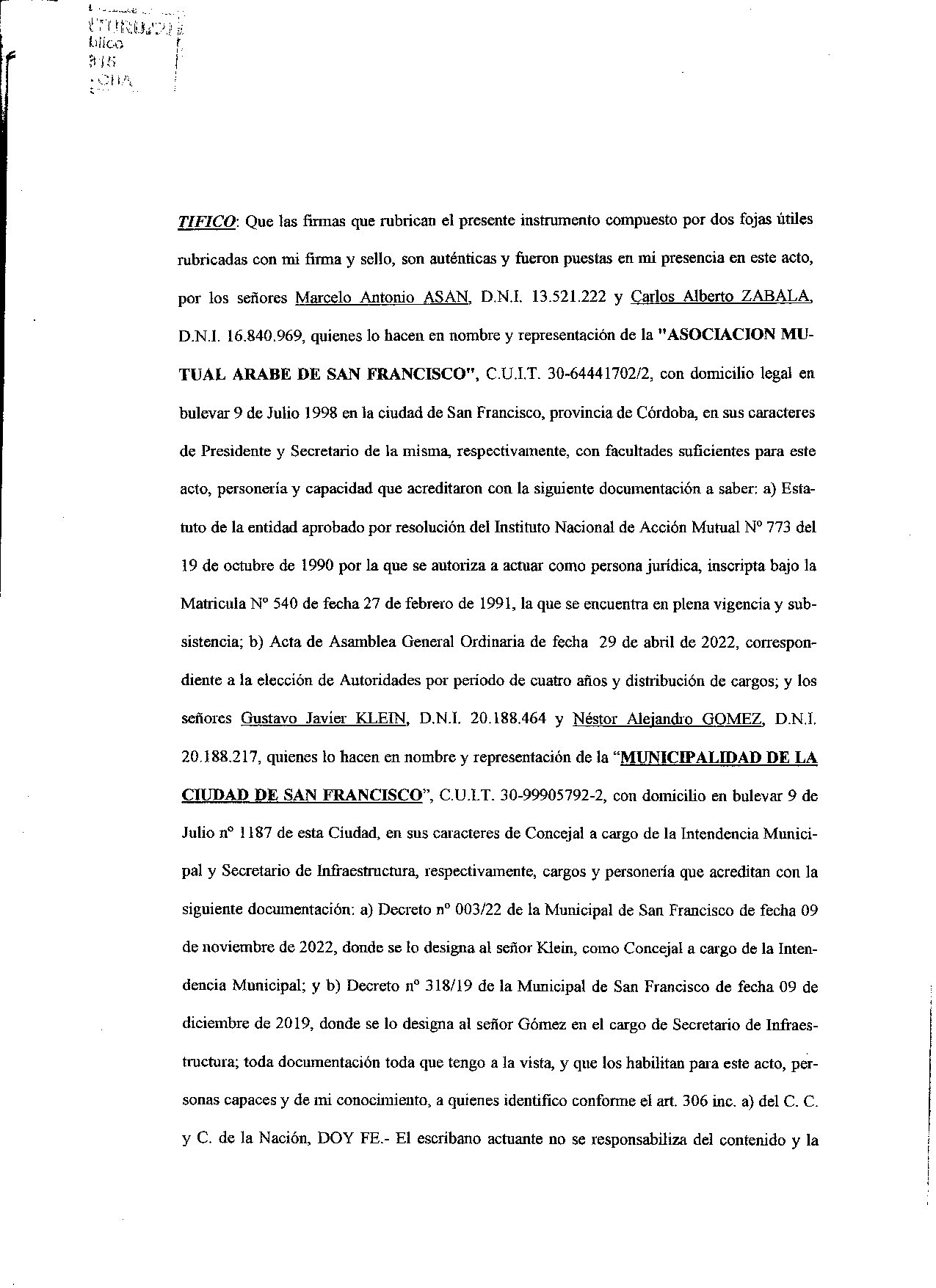 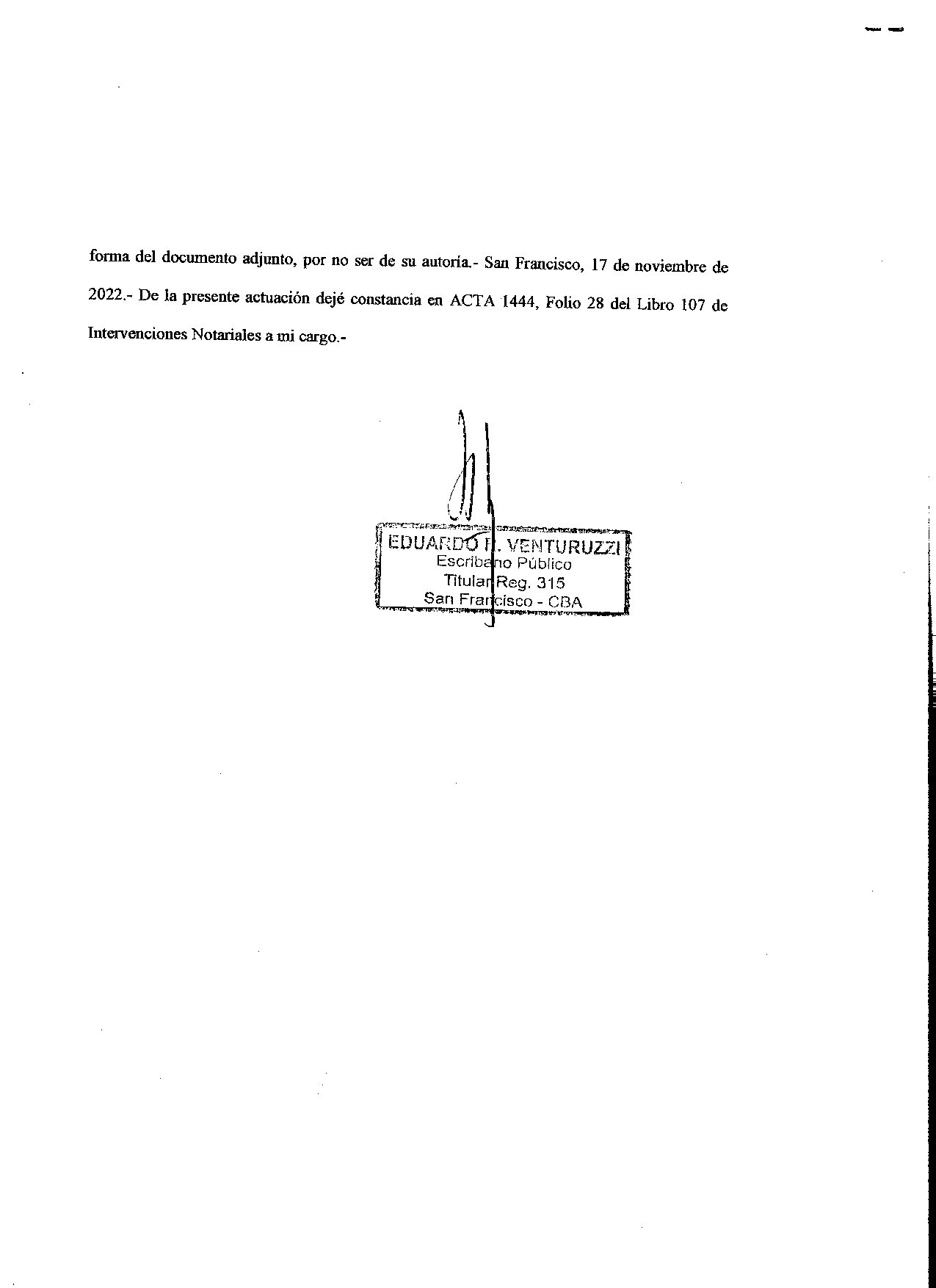 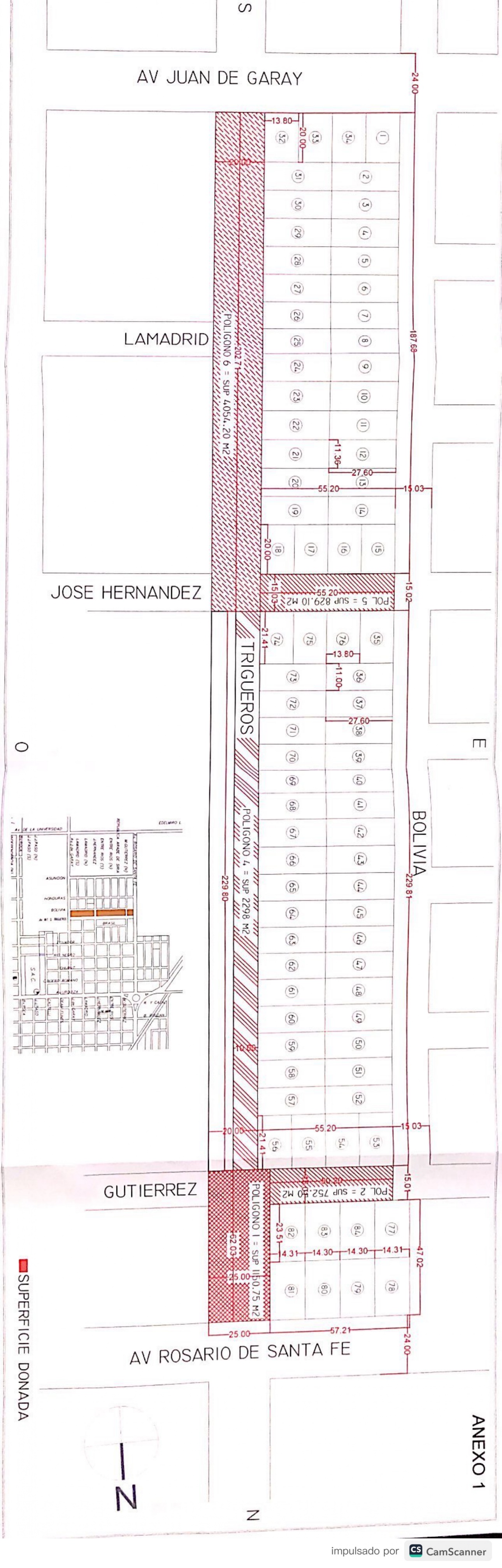 Dr. Juan Martín LosanoSecretario H.C.D.Concejala Fabiana del Valle Palacio         Vice-Pta. 1° H.C.D. a c/ Presidencia.